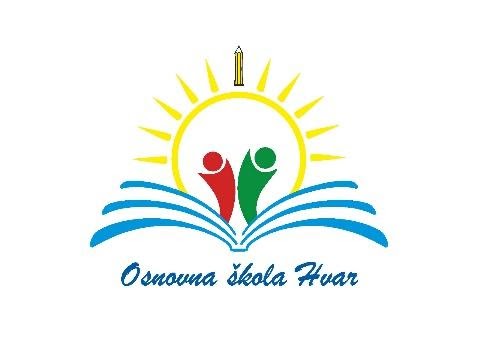 DODATNI OBRAZOVNI MATERIJALI,4.a razred 2020./2021.PREDMETRAZREDNAZIV DODATNOG MATERIJALAIZDAVAČHRVATSKI JEZIK4.AMOJA STAZA 4,radna bilježnica iz HJ za 4.r.osnovne školeŠKMATEMATIKA4.AMATEMATIČKIM STAZAMA 4,radna bilježnica iz matematike za 4.r.osnovne školeŠKPRIRODA I DRUŠTVO4.ANAŠ SVIJET 4,radna bilježnica iz PID za 4.r.osnovne školeŠKPRIRODA I DRUŠTVO4.AGEOGRAFSKA KARTA HRVATSKE ZA 4.r.osnovne školeLIKOVNA KULTURA4.ALIKOVNA MAPA ZA 3.I 4.RAZREDŠK